  Danmarks Jægerforbunds Schweissprøve400m/3 timer □  400m/20 timer □  1000m/3 timer □ 1000m/20 timer □  Dato:  _________   Jagtforening: ____________________________Navn:				Race: ____________________Stambog: ______________________	Anden ID: _________________Ejer: ____________________________________________________   Ved denne prøve er opnået en: ___ præmie__________________________________       __________________________________	   Prøveleder			  Dommer                                 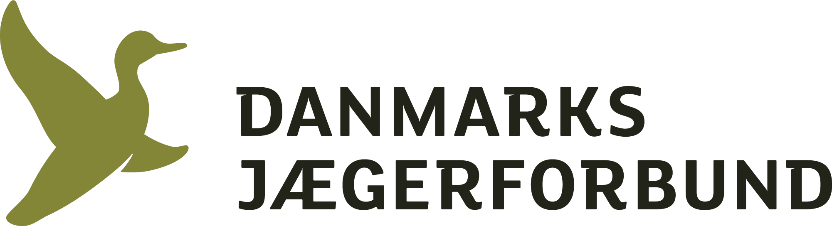 